CoDA Service Conference 2018Committee ReportCommittee: Date: 9-9-2018Members: Katherine T, Kevin M, Florence F, Kathy H, Sharon A, Kirk L, Laraine C, Salle- Board LiaisonThe Events Committee met every month for 1.5 hours during 2018.  We increased our membership by 1, and 1 member left the committee.  In support of our goal to decrease costs we invested in copiers, projectors, and computers to eliminate annual rental costs associated with CSC/ICC.  The group used the group conscious process in all decisions, and respected everyone’s views and opinions.July 20-22 2018 we had our face-to-face meeting in Orlando, Florida.  This meeting provided a growth opportunity for the committee as a whole.  We also used the opportunity to research a viable alternate venue for CSC/ICC and retreats; we toured a cruise ship.  We all agreed this option deserves more research, as it would potentially save CoDA at minimum $24,000 annually.  Our Chair Katherine T, participated in the CSC prep group working with Geff R, Paul N, Don our Board Liaison.  Our goal was to work as a team to improve the CSC/ICC experience, document the process, and improve workflow.  As a result of our successful working relationship the group will continue in the coming year and will focus on streaming and translation, as well as our initial goals.2018 Budget Goals/Objectives, and Accomplishments#1 Goal: Reach out to a wider CoDA community.Approach: Create a Spanish track at 2018 International CoDA Conference.Comments: Southern California has a Spanish Intergroup who can support this effort----------- completed.  We will be offering Spanish Workshops in San Diego.#2: Identify ways to make the CSC and ICC more cost effective.Approach: Research alternative venues and report on potential cost reductions for the CSC and ICC.Researched cruise ships. This goal continues as a work in progress.  Need more information to make formal recommendations.#3: – Identify ways to make ICC self-supporting.Approach: Investigate and document what is required to take over the recording and selling of speaker tapes as a fund raiser for ICC.CoRE is now selling recordings for CSC.  The CSC Workgroup will be working on streaming and recording options after 2018 completion for 2019.#4:– Ensure the success of Events Committee activities.Approach: Update Events Committee Policy and Procedure Manual including, tools, forms and process improvements.Significant work completed at F2F meeting to update and revise P&P.  Will be completed by end of 2018.2019 Budget Goals and Objectives#1 Goal: Research cost efficient options for live streaming and interpretation for CSC.   Action/s: Events will be working with CSC workgroup on this project.  Will be looking at many options including Zoom with the goal of offering at 2019 CSC.#2: Identify ways to make the CSC and ICC more cost effective.Action/s: In additiion to exploring alternate venues, events will continue to maximize contract negotiations to save,and find other ways to brings funds to CoDA.  Also looking to plan and support additional events to bring in funds.#3:– Explore and research ways to reach the still suffering codependent. Action/s: Offer other Events and opportunities for CoDA members to attend outside of CSC/ICC.Find new ways to communicate with the fellowshipWork with CSC prep group to optimize CoDA email lists to ensure increased survey respondents, and improved participation#4 - Ensure ongoing smooth process and transition for the Events Committee each year.Actions: Manual is a living document based on the group conscience decisions of the Events Committee. Establish a more streamlined process in setting up and training others to use Event BriteMaintain a full committee #5- Provide a more relaxed atmosphere and smooth transition at CSC and between CSC/ICC Action/s: Provide the fellowship with what they want based on survey resultsRe-incorporate spirtual time to CSC#6- Explore and research improved options for CSC/ICC registrationAction/s:A simpilier way to manage registrationImproved ability to acceess and manage CSC/ICC registration reportsCan we save money with registration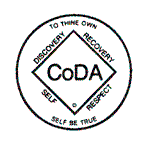 